http://www.womenbio.org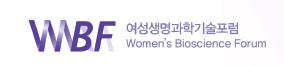  여성생명과학기술포럼차세대 여성과학자를 위한 최신 연구 체험 인턴쉽 프로그램지원서http://www.womenbio.org첨부서류재학증명서, 혹은 졸업증명서(대학) 성적증명서개인정보 보호법 제 15조 법규에 의거하여상기 본인은 위와 같이 개인정보 수집 및 활용에 동의함.20  년  월  일신청자명 :                 (인)성   명전화번호이메일이메일대학생/대학원생학교학과학년/학기지원 동기간략하게 본 프로그램에 지원하게 된 동기와 이를 통해 무엇을 배우고 싶은지 서술하시오.개인정보 수집 및 이용 목적[개인정보 수집 항목]필수항목 : 성명, 전화번호, 학력, 성적 증명서, 재학(졸업) 증명서선택항목 : 이메일[개인정보 이용 목적]- (사)여성생명과학기술포럼에서 진행하는 ‘차세대 여성과학자 맞춤형 인턴쉽’ 프로그램 신청자 모집에 이용- 멘티-멘토 매칭에 이용- 프로그램 진행 과정에서 오리엔테이션, 각종 행사 및 공지사항 알림에 이용